职业卫生技术报告网上信息公开表XSZF/JL-Z-38-01                                                                                 用人单位名称霍州煤电集团洪洞亿隆煤业有限责任公司霍州煤电集团洪洞亿隆煤业有限责任公司霍州煤电集团洪洞亿隆煤业有限责任公司霍州煤电集团洪洞亿隆煤业有限责任公司用人单位地址临汾市洪洞县万安镇韩侯村临汾市洪洞县万安镇韩侯村联系人马元项目名称霍州煤电集团洪洞亿隆煤业有限责任公司职业病危害因素现状评价霍州煤电集团洪洞亿隆煤业有限责任公司职业病危害因素现状评价霍州煤电集团洪洞亿隆煤业有限责任公司职业病危害因素现状评价霍州煤电集团洪洞亿隆煤业有限责任公司职业病危害因素现状评价专业技术人员名单专业技术人员名单专业技术人员名单专业技术人员名单专业技术人员名单项目组人员名单项目组人员名单项目组人员名单项目组人员名单项目组人员名单项目负责人项目负责人宫丽斌宫丽斌宫丽斌报告编制人报告编制人宫丽斌宫丽斌宫丽斌报告审核人报告审核人申晓军申晓军申晓军现场调查人员、时间现场调查人员、时间宫丽斌、张喆晨2022.8.21宫丽斌、张喆晨2022.8.21宫丽斌、张喆晨2022.8.21现场采样/检测人员、时间现场采样/检测人员、时间宫丽斌、梁凯、张晓斌、张喆晨2022.8.23-25宫丽斌、梁凯、张晓斌、张喆晨2022.8.23-25宫丽斌、梁凯、张晓斌、张喆晨2022.8.23-25用人单位陪同人用人单位陪同人马元马元马元现场调查、现场采样、现场检测影像资料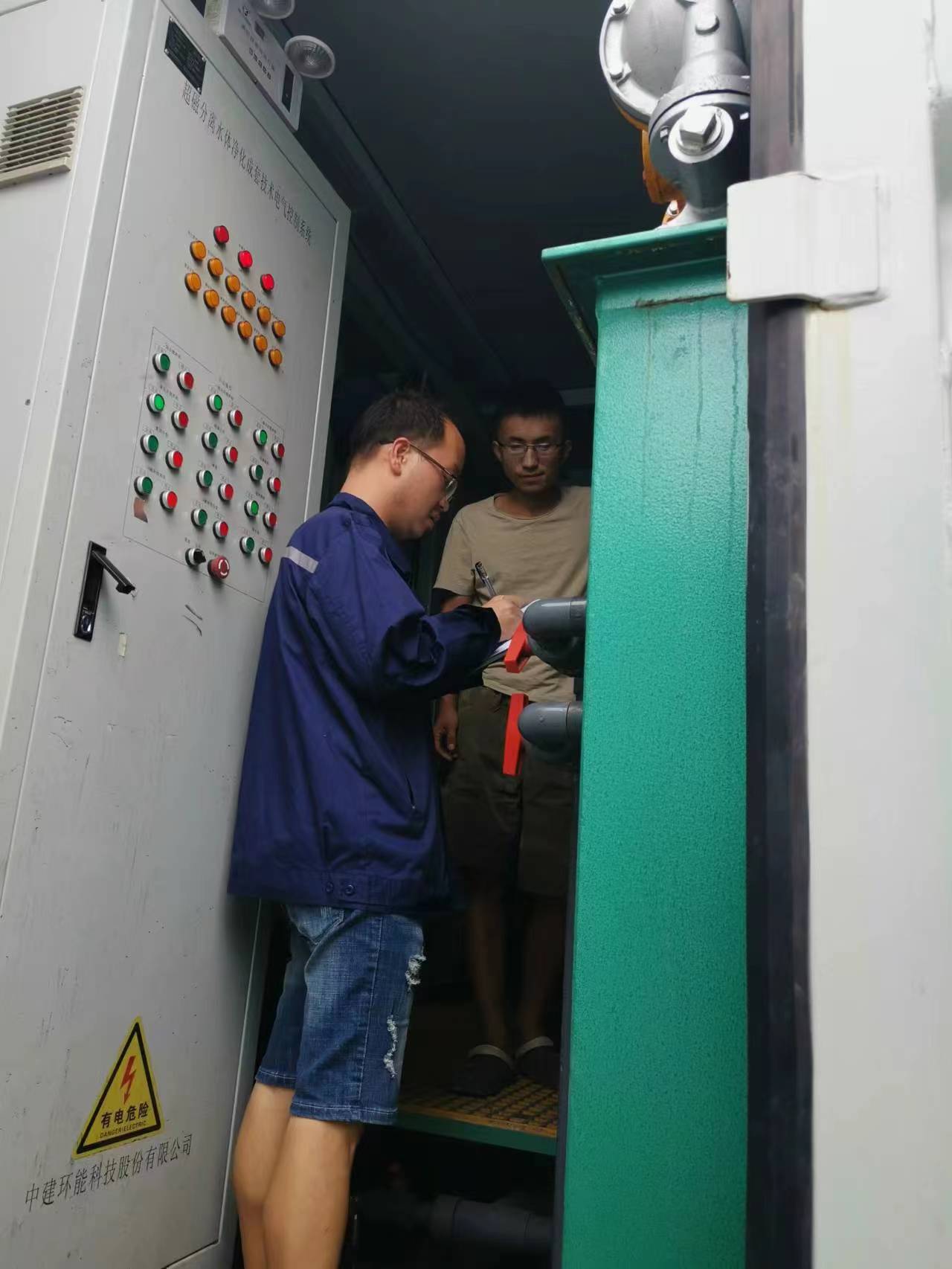 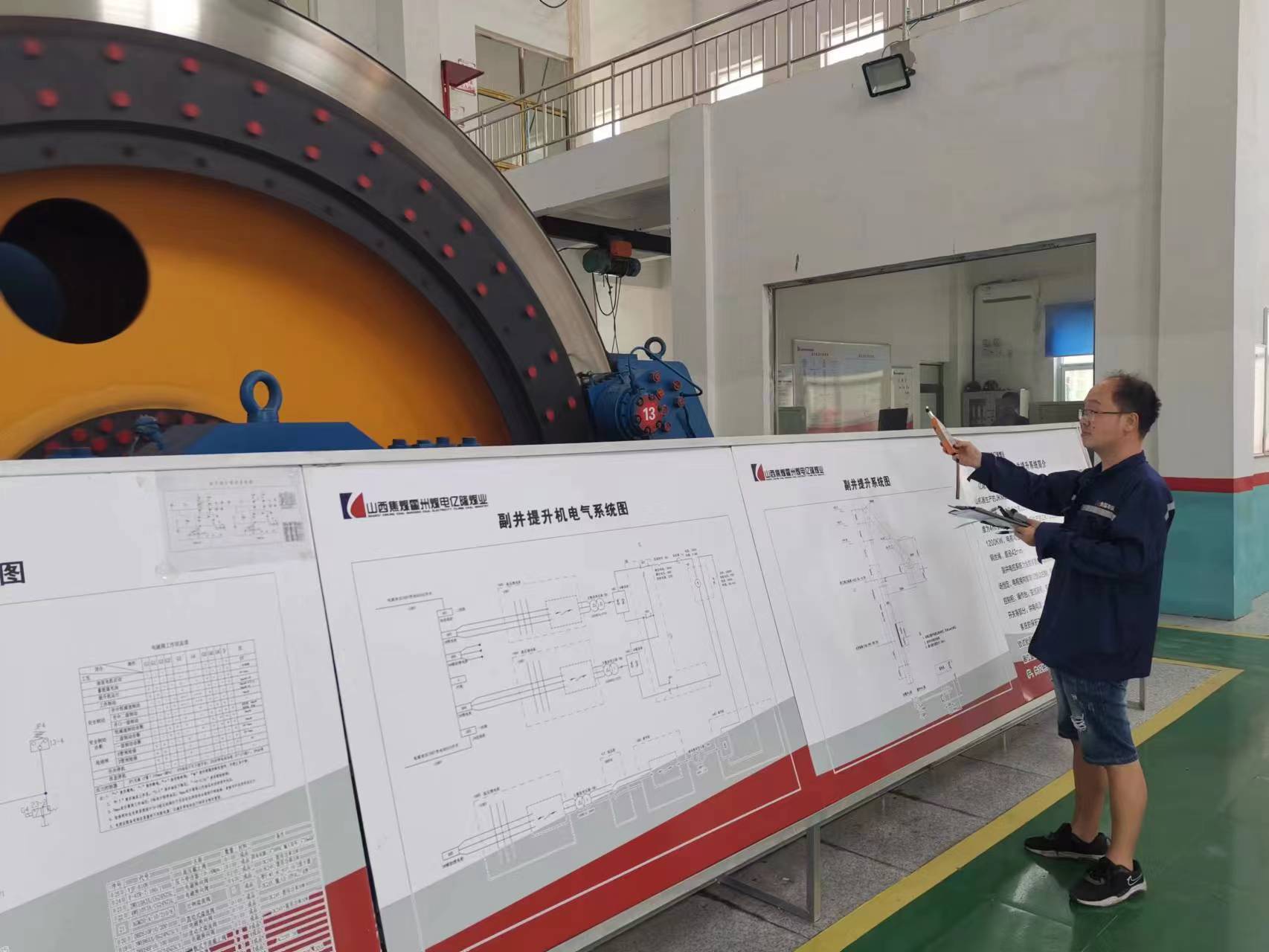 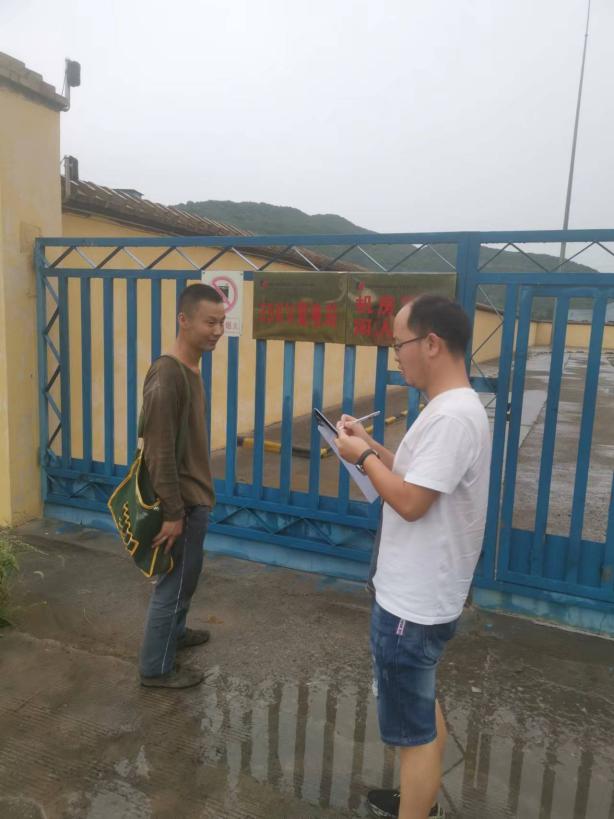 现场调查、现场采样、现场检测影像资料现场调查、现场采样、现场检测影像资料现场调查、现场采样、现场检测影像资料现场调查、现场采样、现场检测影像资料